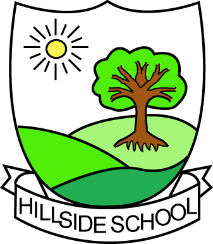 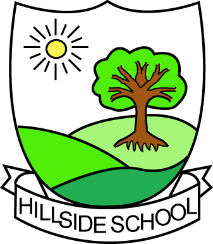 Personal support/what I need from you to maximise my learningDevelopment strengths/emerging skillsDevelopment priorities/next stepsCommunication/LiteracyTalking and Listening: Pre-Reading/Reading: Pre-Writing/Writing: Maths/Understanding and Relating to the Environment:Learning to Learn: Functional Numeracy: Health and Wellbeing/PSD (including /social skills/behaviour/outings/HE, etc.):RSHP: Food and Health: PE, Physical Activity and Sport: Mental, emotional, social and physical wellbeing: Planning for choices and changes: Communication/LiteracyTalking and Listening: Pre-Reading/Reading: Pre-Writing/Writing: Maths/Understanding and Relating to the Environment:Learning to Learn: Functional Numeracy: Health and Wellbeing/PSD (including /social skills/behaviour/outings/HE, etc.):RSHP: Food and Health: PE, Physical Activity and Sport: Mental, emotional, social and physical wellbeing: Planning for choices and changes: Individual Targets:  2016/2017                                              Pupil NameIndividual Targets:  2016/2017                                              Pupil NameIndividual Targets:  2016/2017                                              Pupil NameLong TermEnd of Year Evaluation on progressLiteracy / CommunicationListening and talking; Reading; WritingMaths/Understanding and Relating to the EnvironmentNumber, money and measure; Space, position and movement; Information handlingHealth & Wellbeing / Personal & Social DevelopmentSocial skills, self-help, outings, H.E., health, motor skills, behaviourTerm 1:  August-November 2016                                          Pupil NameTerm 1:  August-November 2016                                          Pupil NameTerm 1:  August-November 2016                                          Pupil NameShort Term TargetsEvaluation/Progress/CommentsLiteracy / CommunicationListening and talking; Reading; WritingMaths/Understanding and Relating to the EnvironmentNumber, money and measure; Space, position and movement; Information handlingHealth & Wellbeing / Personal & Social DevelopmentSocial skills, self-help, outings, H.E., health, motor skills, behaviourTerm 2:  November 2016-February 2017                               Pupil NameTerm 2:  November 2016-February 2017                               Pupil NameTerm 2:  November 2016-February 2017                               Pupil NameShort Term TargetsProgress/CommentsLiteracy / CommunicationListening and talking; Reading; WritingMaths/Understanding and Relating to the EnvironmentNumber, money and measure; Space, position and movement; Information handlingHealth & Wellbeing / Personal & Social DevelopmentSocial skills, self-help, outings, H.E., health, motor skills, behaviourTerm 3:  February-June 2017                                                  Pupil NameTerm 3:  February-June 2017                                                  Pupil NameTerm 3:  February-June 2017                                                  Pupil NameShort Term TargetsProgress/CommentsLiteracy / CommunicationListening and talking; Reading; WritingMaths/Understanding and Relating to the EnvironmentNumber, money and measure; Space, position and movement; Information handlingHealth & Wellbeing / Personal & Social DevelopmentSocial skills, self-help, outings, H.E., health, motor skills, behaviourSession:  2018/2019                                                  Pupil Name: Session:  2018/2019                                                  Pupil Name: Session:  2018/2019                                                  Pupil Name: Session:  2018/2019                                                  Pupil Name: Session:  2018/2019                                                  Pupil Name: Session:  2018/2019                                                  Pupil Name: Session:  2018/2019                                                  Pupil Name: Session:  2018/2019                                                  Pupil Name: Session:  2018/2019                                                  Pupil Name: Session:  2018/2019                                                  Pupil Name: LiteracyLiteracyLiteracyNumeracyNumeracyNumeracyHealth & WellbeingHealth & WellbeingHealth & WellbeingStart of SessionLong Term Targets SetLong Term Targets SetLong Term Targets SetLong Term Targets SetLong Term Targets SetLong Term Targets SetStart of SessionShort Term Targets SetShort Term Targets SetShort Term Targets SetShort Term Targets SetShort Term Targets SetShort Term Targets SetShort Term Targets – Review 1AchievedAchievedAchievedAchievedAchievedAchievedShort Term Targets – Review 1OngoingOngoingOngoingOngoingOngoingOngoingShort Term Targets – Review 1ReasonReasonReasonReasonReasonReasonReason  Reason  Reason  Short Term Targets – Review 1AlteredAlteredAlteredAlteredAlteredAlteredShort Term Targets – Review 1ReasonReasonReasonReasonReasonReasonReasonReasonReasonShort Term Targets – Review 2AchievedAchievedAchievedAchievedAchievedAchievedShort Term Targets – Review 2OngoingOngoingOngoingOngoingOngoingOngoingShort Term Targets – Review 2ReasonReasonReasonReasonReasonReasonReasonReasonReasonShort Term Targets – Review 2AlteredAlteredAlteredAlteredAlteredAlteredShort Term Targets – Review 2ReasonReasonReasonReasonReasonReasonReasonReasonReasonEnd of SessionShort Term Targets AchievedShort Term Targets AchievedShort Term Targets AchievedShort Term Targets AchievedShort Term Targets AchievedShort Term Targets AchievedEnd of SessionLong Term Targets AchievedLong Term Targets AchievedLong Term Targets AchievedLong Term Targets AchievedLong Term Targets AchievedLong Term Targets AchievedEnd of SessionIf not achieved, reason:If not achieved, reason:If not achieved, reason:If not achieved, reason:If not achieved, reason:If not achieved, reason:If not achieved, reason:If not achieved, reason:If not achieved, reason:End of SessionNQ/ASDAN/AWARDS/Wider AchievementNQ/ASDAN/AWARDS/Wider AchievementNQ/ASDAN/AWARDS/Wider AchievementNQ/ASDAN/AWARDS/Wider AchievementNQ/ASDAN/AWARDS/Wider AchievementNQ/ASDAN/AWARDS/Wider AchievementNQ/ASDAN/AWARDS/Wider AchievementNQ/ASDAN/AWARDS/Wider AchievementNQ/ASDAN/AWARDS/Wider AchievementEnd of SessionEnd of SessionTEACHER JUDGEMENT (EAC TRACKING & MONITORING)TEACHER JUDGEMENT (EAC TRACKING & MONITORING)TEACHER JUDGEMENT (EAC TRACKING & MONITORING)TEACHER JUDGEMENT (EAC TRACKING & MONITORING)TEACHER JUDGEMENT (EAC TRACKING & MONITORING)TEACHER JUDGEMENT (EAC TRACKING & MONITORING)TEACHER JUDGEMENT (EAC TRACKING & MONITORING)TEACHER JUDGEMENT (EAC TRACKING & MONITORING)TEACHER JUDGEMENT (EAC TRACKING & MONITORING)End of SessionListening & TalkingReadingReadingReadingWritingWritingWritingNumeracyNumeracyEnd of Session